Year 3 Home Learning – Friday 3rd April 2020Some activities will keep you busy during the Easter holidays and can be done over a few days. X means that no internet access is needed. We look forward to you sharing what activities you have enjoyed the most. Take a photograph/video and send to -  year3@highworthcombined.co.uk1. 23 x 3 =       2.  42 x 3 =      3.  32 x 4 =        4. 57 x 3 =      5.  65 x 4 =       6.   87 x 4 =      7. 63 x 8 =       8.  89 x 8 = XTerrific Times Tables   Continue to improve your times tables  knowledge and quick recall by practising    every day - x3, x4 and x8 (and division facts)Skip count Chant each times table Write your own Turbo Tables test.       How many correct answers can       you achieve in 1 minute? Good Luck!Join in Times Tables with BBC       Super Movers      https://www.bbc.co.uk/teach/supermovers/times-table-collection/z4vv6v4 X          Maths - Written multiplication Set out the multiplications as shown here.  Calculations are at the bottom of the sheet.      CHECK your answers. No                    TO                      TO exchanging       43                       36                      x 3                       x4                     129                     144                                                  2                                            With exchanging  X     Design Technology We would love you to have some  creative fun and design a kite for   children.  What must your kite do to be successful? This is called Design  Criteria. List the most important ideas. To help you, answer these questions.  What is the purpose/function of a kite?  Why would your kite appeal to children? (think about the appearance – shape,  size and colour) What materials would you choose for your kite design and can you explain why? What equipment would you need to    build your kite? 1.Draw your kite design on one page of     your home learning book. Use the    whole page for your kite design and     include labels.  2. Use the opposite page to explain your      Design Criteria. 3. When you have completed 1 and 2     you could have a go at making your     design from materials at home.   Ask an adult to help with materials. X                                      * optionalEaster Story writing We know what super imaginations you all have to write an exciting story. Write a story about Easter. You might include -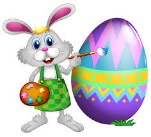   Easter eggs  Easter egg hunt  Easter bunny or chicks  Easter Fair You will have your own ideas too.     Remember to include -  1.  A Setting - Where will your story      take place? 2. Characters – no more than 3      characters. Remember to     describe their appearance and      personality.     Include speech using     speech marks. 3. What happens?  4.  An exciting or surprising      ending. 5. Make it into a book with pictures. *X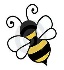             Science – Living Things Hopefully, you are going outside for exercise  and fresh air, for up to an hour a day. There are so many things in nature to see  during Spring. This is the season when lots of changes take place after Winter. Write a description of at least six things that  you have noticed while you have been out.  (on a walk, in the garden or at the park)  Draw pictures or ask an adult to take a   photograph. What plants have you seen? What did you notice about the plants? Did you see any animals or birds? What do  you think they were doing?   What insects are appearing now and why? Think about the weather? What have you  noticed? Include anything else you notice.https://www.bbc.co.uk/teach/class-clips-video/science-ks1-ks2-seasonal-changes-behaviour-animals-growth-cycle-plants/zfynvk7XSuper Spellings Y 3 and 4 Common Exception Words.  List the following words and check  that you have copied each word  correctly. Use neat joined handwriting. believe bicycle breath breathe build busy A fun way to learn is -  Write each spelling two times. First, write each word in CAPITAL letters. Second, write each word in  lowercase letters. Example – BICYCLE   bicycle Now write some silly sentences using at least two words in each sentence. XWonderful World of News  Become a Newsround presenter!  Choose a favourite news story or   create your own story to present   to your family. (your audience)   What makes someone a good    television presenter?   Interview someone in your family   (you could ask them questions     about a hobby or what they are    missing most about not going to    school.)   You could ask an adult to film your   programme. Have fun! Watch the programme on CBBC at 9.15 am, 12.10 pm or at 4 pm  It’s also online. https://www.bbc.co.uk/newsround 